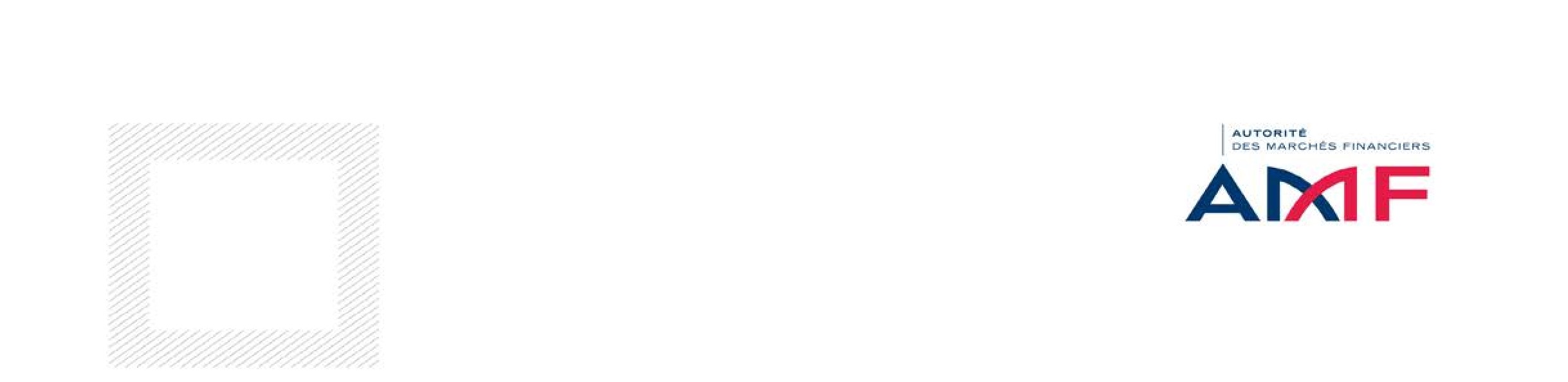 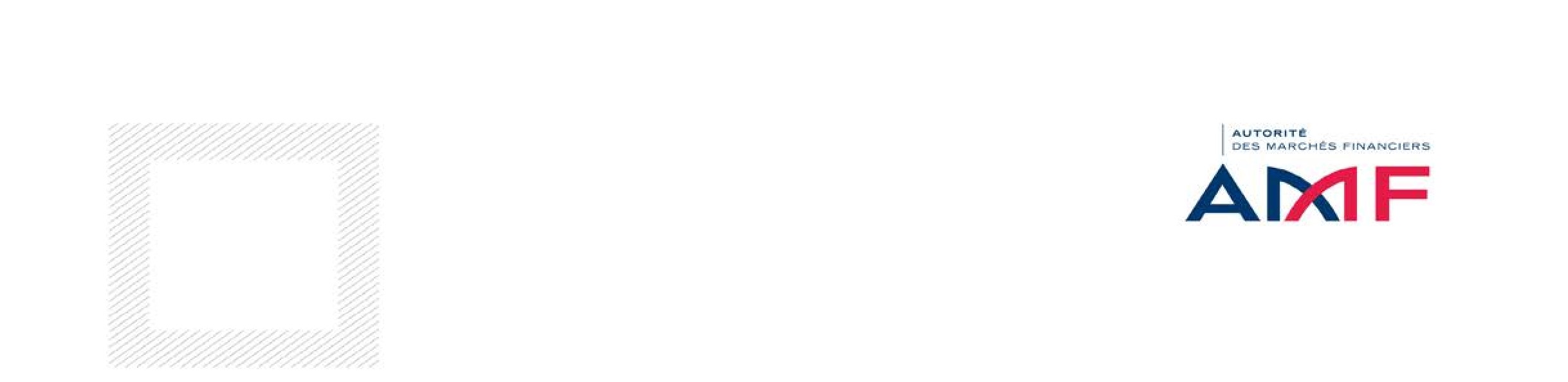 INVESTOR LETTER STANDARD TEMPLATEMERGER OF A VENTURE CAPITAL FUND (FCPR)The following template presents the writing structure to be adopted for producing investor letters insofar as they require special information. It summarises all the changes listed in Article 8 of Instruction 2011-22 which may occur during the life of the CIU concerned. Asset management companies are therefore invited to adopt this template as a basis for writing investor letters and to adapt them according to the transaction targeted. For more instructive explanations, kindly refer to the investor letter writing guide.Insert contact details of the sender, header and logo (where applicable).The letter endings are to be decided by the asset management companies. You are holders of units in fund X. 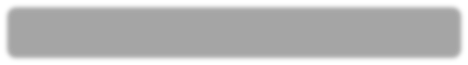 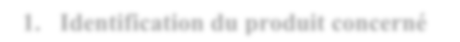 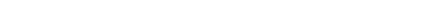 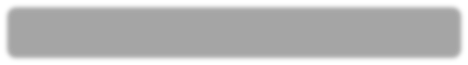 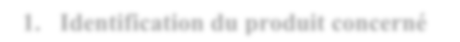 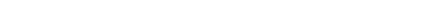 What changes are going to take place concerning your fund?Describe the transaction concisely and give the motives of the asset management company.The asset management company has decided to change [to be adjusted depending on the planned changes]. Give a summary of the main impacts on the strategy and the risk/reward profile (about 5 lines).Important information (for the CIUs concerned)Case of a CIU which has recorded a performance far below what was targeted in its investment objective (whether in absolute terms - e.g. quantified objective - or in relative terms - compared with a benchmark indicator)We draw your attention to the fact that your fund had as its objective … [to be completed].Its performance is …. [to be completed].This result can be explained chiefly by … [to be completed, giving explanations concerning the market environment, which was not favourable to the CIU's strategy].You will find in appendix an illustrative graph (where relevant).Your fund had as its objective [to be completed] on a horizon of X years + explanation (in at most 5 lines)When will this or these transaction(s) take place?This or these transactions will come into effect on XX/XX/XXXX.If you do not agree with these changes, you can obtain the redemption of your units without a penalty until XX/XX/XXXX.What is the impact of this or these change(s) on the Risk and Reward Profile of your investment?Change of Risk and Reward Profile: [Yes or No]Increase in the risk profile: [Yes or No]Potential increase in fees: [Yes or No]Extent of the change in the Risk and Reward Profile: [Not significant, Significant or Very significant]  and insert one of the corresponding visuals shown below                                               
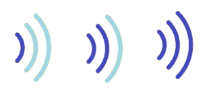 This visual may be in colour or black and white with a visible contrast

If the change is very significant: provide for a reference to an appendix with a comparative graph in the case of a merger in which the two CIUs have an appropriate performance record.What is the impact of this or these transaction(s) on your taxation?Indicate concisely the tax impact of the transaction and refer to the appendix for more details if necessary. What are the main differences between the fund in which you currently hold units and the future fund?* These changes received an authorisation from the AMF dated XX/XX/XX.Key information for investors to rememberWhere applicable:
- Reiterate the need for and importance of reading the Key Investor Information Document (KIID) where applicable
- General invitation for investors to regularly contact their adviser concerning their investments
- Invitation to visit the asset management company's website and the fund/SICAVAS page with the various online fact sheets and reports.Variant in the case of a merger: The asset management company has decided to merge your fund with fund Y.Give a summary of the main impacts on the strategy and the risk/reward profile (about 5 lines).Where applicable, if the fund is a defined maturity fund with a quantified objective over the duration of the fund,insert the following table:Quantified objective set at launching of the fund/SICAVASx%Actual performance (cumulative total)x%Actual performance (annualised)x%For defined maturity funds which terminate their strategy before the maturity date stipulated in their legal documentationWhy did the asset management company decide not to pursue the strategy through to the maturity date stipulated in your fund's legal documentation?Estimated residual rate to maturityOnly if the asset management company chooses to terminate the strategy before the maturity date initially plannedx%Where applicable, insert a sentence on the freezing of subscriptions/redemptions Where applicable, insert a sentence on the freezing of subscriptions/redemptions NB: For the satisfactory performance of these transactions, you will not be able to subscribe to new units or request redemption of your units from XX/XX/XX to XX/XX/XX.  The fund having a valuation of XX, the last net asset value of thefund XX at which subscriptions or redemptions may be performed before the merger transaction will be that on XX/XX/XX.NB: For the satisfactory performance of these transactions, you will not be able to subscribe to new units or request redemption of your units from XX/XX/XX to XX/XX/XX.  The fund having a valuation of XX, the last net asset value of thefund XX at which subscriptions or redemptions may be performed before the merger transaction will be that on XX/XX/XX.NB: For the satisfactory performance of these transactions, you will not be able to subscribe to new units or request redemption of your units from XX/XX/XX to XX/XX/XX.  The fund having a valuation of XX, the last net asset value of thefund XX at which subscriptions or redemptions may be performed before the merger transaction will be that on XX/XX/XX.Insert a box with the possibility of exiting without a penalty (when applicable).BeforeIn the case of a merger: [Name of the acquired fund] (acquired) AfterIn the case of a merger: [Name of the acquiring fund] (acquirer) Entities involved with the fund Asset management company*Company XCompany YDepository*Company XCompany YGuarantor*Company XCompany YAuditor* (if unknown to the AMF)Company XCompany YDelegated investment managerCompany XCompany YDelegated administrative and accounting managerCompany XCompany YInstitution appointed to receive subscription and redemption ordersCompany XCompany YLegal regime and investment policyClassification (optional)X classificationY classificationInvestment objective*Only when it is instructive (superfluous if the fund has a very general objective which is meaningful only across investment ranges) and/or if the objective does not changeXYGuarantee/Protection *XYLifetime extension*e.g. X years (from XX/XX/XX to XX/XX/XX)e.g. Y years (from YY/YY/YY to YY/YY/YY)Extension of lock-in period*e.g. X years (from XX/XX/XX to XX/XX/XX)e.g. Y years (from YY/YY/YY to YY/YY/YY)Benchmark indicatore.g. 15% venture capital + XX indicatore.g. 20% venture capital + XX indicatorChange of stock picking method*Nature of this change: [Define in a few words]Nature of this change: [Define in a few words]Consideration of non-financial criteria e.g. Yese.g. NoAllocation of distributable incomeXYDistribution frequencyXYChange of Risk and Reward ProfileRisk/reward ratio on a scale of 1 to 7 (Copy and Paste the risk level of funds' KIID)*NN’N’Change in exposure to the various risk categories*Risks to be classified - from the biggest to the smallest changes in the portfolio.List with exposure rangesUnlisted plain vanilla bonds: from X% to X%Unlisted convertible bonds: from X% to X%Unlisted shares: from X% to X%List with exposure ranges:Unlisted plain vanilla bonds: from Y% to Y%Unlisted convertible bonds: from Y% to Y%Unlisted shares: from Y% to Y%Contribution to risk profile compared with previous situation:- and/or +- and/or +- and/or +FeesAdd the list of fees which change with a red or green Up/Down arrow to visually identify fee items which increase.FeesAdd the list of fees which change with a red or green Up/Down arrow to visually identify fee items which increase.FeesAdd the list of fees which change with a red or green Up/Down arrow to visually identify fee items which increase.FeesAdd the list of fees which change with a red or green Up/Down arrow to visually identify fee items which increase.Maximum feesList of fees which change e.g. direct management fees: 2%List of fees which change 
e.g. direct management fees: 3%Changes:Ongoing feese.g. 1.8%e.g. 1.4%Performance feese.g. Noe.g. 20% of the outperformance achieved relative to a benchmark indicator over each reference periodRedemption fees including retained adjustable exit feesX%Y%Subscription fees including retained adjustable entry feesX%Y%Subscription/redemption conditionsNAV frequencyXYRedemption capping*XYPrior notice (subscription or redemption)XYMaximum redemption timeXYClosing/reopening of subscriptionsXYSwing PricingXYCentralised order managementXYIncrease in number of days between date of centralisation and date of settlement.XYDivision/Centralisatione.g. thousandthe.g. ten-thousandthReduction in minimum subscription amount*e.g. R unit class: €100,000e.g. R unit class: €100Creation* /liquidation/consolidation of a unit classIf and only if the requirements are fulfilled for the AMF authorisation to be necessarye.g. Creation of the S unit class ("all subscribers") for which the minimum subscription is substantially less than for the existing unit classes, namely €100e.g. Creation of the S unit class ("all subscribers") for which the minimum subscription is substantially less than for the existing unit classes, namely €100Substantial easing of the fund entry conditions*e.g. N unit class (single class): reserved for professional investors in the MiFID directivee.g. N unit class (single class): all subscribersCreation of a Y unit class for which the minimum subscription of €100 is less than that for the other existing unit classes Practical informationNameXXISIN codeFRXXXXXXXXFRYYYYYYYYCurrencyXYTaxationXYWhere to obtain information on the FCPRXYWhere to obtain the net asset valueXYWhere to obtain information on unit and share classesXYAsset valuation rulesX rulesY rulesAdmission to tradingYes or NoYes or NoTransfer of admission to tradingYes or NoYes or NoFinancial yearXYEstablishment or amendment of the contract referred to in Article L. 214-24-10 III or IV of the Monetary and Financial Code and in Article 323-35 of the AMF General Regulation (only for AIFs which are not open to retail investors)*Yes or NoYes or NoIn the case of a merger: Add an appendix with an example of calculation of the exchange ratio and balancing cash payment + information on the specific tax features of the transaction.In the case of a merger: Add an appendix with an example of calculation of the exchange ratio and balancing cash payment + information on the specific tax features of the transaction.As an illustration, if the merger transaction had taken place on XX/XX/XX, the exchange ratio (i.e. the ratio between the net asset value of the acquired fund and the net asset value of the acquiring fund would have been [to be completed].As an illustration, if the merger transaction had taken place on XX/XX/XX, the exchange ratio (i.e. the ratio between the net asset value of the acquired fund and the net asset value of the acquiring fund would have been [to be completed].The holders of units in the acquired fund would therefore have received X units and X thousandths  [or other - to be adjusted according to the level of decimalisation] of a unit of the acquiring fund Y and a balancing cash payment of €X in return for one unit of the acquired fund.The holders of units in the acquired fund would therefore have received X units and X thousandths  [or other - to be adjusted according to the level of decimalisation] of a unit of the acquiring fund Y and a balancing cash payment of €X in return for one unit of the acquired fund.AppendicesGlossary 